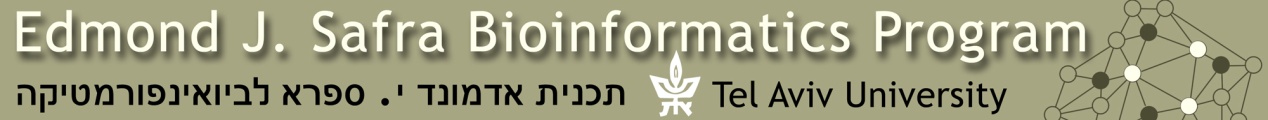 Poster titles – Retreat 20101. The Role of Occludin in Modulating Tight-Junctions FunctionAdva Yeheskel, Yakey Yaffe, Koret Hirschberg and Metsada Pasmanik-Chor2. Different sets of QTLs influence fitness variation in yeastGal-Hagit Romano, Ynat Gurevich, Ofer Lavi, Igor Ulitsky, Ron Shamir and Martin Kupiec3. PRINCE: Associating Genes and Protein Complexes with Disease via Network PropagationOron Vanunu, Oded Magger, Eytan Ruppin, Tomer Shlomi, Roded Sharan4. Monte-Carlo Simulations of Peptide-Membrane  Interactions: Web-ServerYana Gofman, Turkan Haliloglu, Nir Ben-Tal5. Functional dynamics of NhaA predict motion implicated in alternating access and pH-induced activationMaya Schushan, Etana Padan, Turkan Haliloglu and Nir Ben-Tal6. Signature Residues in the 2009 Influenza A (H1N1) Virus Appear to Influence AntigenicityDaphna Meroz, Tomer Hertz   and Nir Ben-Tal7. Global Shifts in Immunological-Related MicroRNA Expression Induced by Activation of Mammalian Brain Astrocytes   Eyal Mor, Yuval Cabilly, Adam Weinstock, Harel Zalts, Shira Modai, Liat    Edry,    Yona Goldshmit, Orna Elroy-Stein and Noam Shomron   8. Expander: From Expression Microarrays to Networks and Functions Adi Maron-Katz, Ran Elkon, Seagull Shavit, Igor Ulitsky, Chaim Linhart, Amos Tanay, Roded Sharan, Eyal David, Dorit Sagir, Yosef Shiloh, Ron Shamir9. An Algorithmic Framework for Predicting Side Effect of DrugsNir Atias and Roded Sharan10. Optimization of high-throughput microRNA sequencingShahar Alon, Francois Vigneault, George Church and Eli Eisenberg11. Think Positive - Selection Forces Acting on Listeria monocytogenes MFS Proteins Mor Lurie-Weinberger, Adi Doron-Faigenboim, Millie Kaplan Zeevi, Uri Gophna and Anat A. Herskovits12. Combining drug and gene similarity metrics for target elucidationLiat Perlman, Assaf Gottlieb, Nir Atias, Eytan Ruppin and Roded Sharan13. Classifying Disease Expression Profiles using NetworksOfer Lavi, Gideon Dror  and Ron Shamir14. Finding Minimal Perturbations in Gene Regulatory NetworksGuy Karlebach and Ron Shamir15. Detecting Highways of Horizontal Gene TransferMukul S. Bansal, Peter J. Gogarten, Ron Shamir16. Understanding the Functionality of Gene Sequence Polymorphisms in the Context of Transcription Regulation in YeastIrit Gat-Viks,  Renana Meller,  Martin Kupiec, Ron Shamir17. Pharmaco-miRNAs: A global analysis of microRNA effects on drug metabolism and efficacyJakob L. Rukov, Shira Modai, Noam Shomron18. Deriving Enzymatic Signatures from Short Read DataUri Weingart, Erez Persi, Uri Gophna, and David Horn19. Evolutionary models accounting for layers of selection in protein coding genes and their impact on the inference of positive selectionNimrod D. Rubinstein,  Adi Doron-Faigenboim, Itay Mayrose, Tal Pupko20. Accurate inference of horizontal gene transfer elucidates trends and barriers in the transferability of gene familiesOfir Cohen, Uri Gophna and Tal Pupko21. A machine learning approach to genome-scale identification of proteins targeted to the hydrogenosome in Trichomonas vaginalisDavid Burstein, Sven Gould, Verena Zimorski, Thorsten Klösges, Katrin Henze, Wiliam Martin, Tal Pupko, Tal Dagan22. Genome-wide diversifying selection in SIV from chimpanzees Adi, Stern, Osnat Penn, M. Rolnik, E. Bacharach and T. Pupko23. Predicting Selective Drug Targets in Cancer throughOri Folger, Livnat Jerby, Christian Frezza, Eyal Gottlieb, Eytan Ruppin, Tomer Shlomi24. ConQuass: using evolutionary conservation for quality assessment of protein model structuresMatan Kalman and Nir Ben-Tal25. SPIKE: A Signaling Pathways Resource for the DNA Damage and Apoptosis communitiesA. Paz, E. David,, Y. Ber, I. Zohar, D. Sagir, G. Karlebach, J. Assa, I. Ulitksy, R. Elkon, A. Kimchi, Y. Shiloh, R. Shamir26. Prediction of Anti-cancer Drug Targets that Selectively Increase ROS ProductionAdi Shabi, Eytan Ruppin27.  Metabolic Networks Explain the Warburg Effect Tomer Shlomi, Tomer Benyamini, Eyal Gottlieb, Roded Sharan and Eytan Ruppin28. Mapping the MicroRNA Regulatory Role Following Chromosomal Instability in Cancer CellsOri Arditi, Maya Genel and David Zeevi 